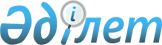 О внесении изменений в распоряжение Премьер-Министра Республики Казахстан от 21 ноября 2017 года № 156-р "Об образовании Государственной пограничной комиссии при Правительстве Республики Казахстан"Распоряжение Премьер-Министра Республики Казахстана от 27 августа 2019 года № 158-р
      Внести в распоряжение Премьер-Министра Республики Казахстан от 21 ноября 2017 года № 156-р "Об образовании Государственной пограничной комиссии при Правительстве Республики Казахстан" следующие изменения:
      состав Государственной пограничной комиссии при Правительстве Республики Казахстан изложить в новой редакции согласно приложению к настоящему распоряжению;
      в Положении о Государственной пограничной комиссии при Правительстве Республики Казахстан, утвержденном указанным распоряжением:
      пункт 5 изложить в следующей редакции:
      "5. Основной задачей Комиссии является выработка предложений по обеспечению пограничной безопасности, предупреждению и пресечению посягательств на суверенитет, целостность и неприкосновенность территории Республики Казахстан, защите ее Государственной границы.";
      пункт 7 изложить в следующей редакции:
      "7. Заседания Комиссии проводятся по мере необходимости.". Состав Государственной пограничной комиссии при Правительстве Республики Казахстан
      Заместитель Премьер-Министра Республики Казахстан, председатель
      заместитель Председателя Комитета национальной безопасности Республики Казахстан – Директор Пограничной службы (по согласованию), заместитель председателя
      заместитель начальника Главного штаба Пограничной службы Комитета национальной безопасности Республики Казахстан – начальник управления организации охраны государственной границы (по согласованию), секретарь
      вице-министр индустрии и инфраструктурного развития Республики Казахстан
      заместитель Министра иностранных дел Республики Казахстан
      заместитель Министра обороны Республики Казахстан
      заместитель Министра внутренних дел Республики Казахстан
      вице-министр сельского хозяйства Республики Казахстан
      вице-министр финансов Республики Казахстан.
					© 2012. РГП на ПХВ «Институт законодательства и правовой информации Республики Казахстан» Министерства юстиции Республики Казахстан
				
      Премьер-Министр 

А. Мамин
Приложение
к распоряжению Премьер-Министра
Республики Казахстан
от 29 августа 2019 года № 158-р